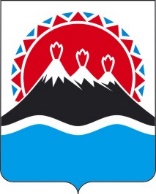 МИНИСТЕРСТВО ФИНАНСОВКАМЧАТСКОГО КРАЯПРИКАЗПРИКАЗЫВАЮ:1. Внести в приказ Министерства финансов Камчатского края от 30.12.2020 № 283 «Об утверждении Порядка составления и ведения кассового плана исполнения краевого бюджета в текущем финансовом году» следующие изменения:1) преамбулу изложить в следующей редакции:«В соответствии со статьей 217.1 Бюджетного кодекса Российской Федерации, пунктом 41 части 2 статьи 6 Закона Камчатского края от 05.10.2023 № 274 «О бюджетном процессе в Камчатском крае»;2) приложение к приказу изложить в редакции согласно приложению к настоящему приказу;2. Настоящий приказ вступает в силу после дня его официального опубликования.Порядок составления и ведения кассового плана исполнения 
краевого бюджета в текущем финансовом году 1. Общие положения1. Настоящий Порядок разработан в соответствии со статьей 217.1 Бюджетного кодекса Российской Федерации, пунктом 41 части 2 статьи 6 Закона Камчатского края от 05.10.2023 № 274 «О бюджетном процессе в Камчатском крае» и устанавливает правила составления и ведения кассового плана исполнения краевого бюджета в текущем финансовом году, а также состав и сроки представления главными распорядителями, главными администраторами доходов бюджета, главными администраторами источников финансирования дефицита бюджета сведений, необходимых для составления и ведения кассового плана 
(далее – Сведения).2. Под кассовым планом исполнения краевого бюджета (далее – кассовый план) понимается прогноз поступлений в бюджет и перечислений из бюджета в текущем финансовом году в целях определения прогнозного состояния единого счета бюджета, включая временный кассовый разрыв и объем временно свободных средств.3. Кассовый план составляется и ведется в соответствии с пунктом 
41 части 2 статьи 6 Закона Камчатского края от 05.10.2023 № 274 «О бюджетном процессе в Камчатском крае» отделом финансирования, учета и отчетности Министерства финансов Камчатского края (далее – отдел финансирования, учета и отчетности).4. Составление и ведение кассового плана осуществляется на основании Сведений, представляемых главными администраторами доходов, главными администраторами источников финансирования дефицита краевого бюджета, главными распорядителями бюджетных средств краевого бюджета в пределах ассигнований, предусмотренных сводной бюджетной росписью краевого бюджета, и лимитов бюджетных обязательств.5. Главные администраторы доходов, главные администраторы источников финансирования дефицита краевого бюджета, главные распорядители бюджетных средств краевого бюджета несут ответственность за своевременность и достоверность представляемых в Министерство Сведений для составления и ведения кассового плана.6. Прогноз перечислений расходов краевого бюджета по межбюджетным трансфертам местным бюджетам доводят до финансовых органов муниципальных образований в Камчатском крае главные распорядители средств краевого бюджета.2. Показатели кассового плана7. Показатели кассового плана представляются в валюте Российской Федерации (рублях). 8. Кассовый план содержит следующие основные показатели:1) поступления от доходов;2) перечисления расходов;3) поступления от источников финансирования дефицита краевого бюджета; 4) перечисления выплат по источникам финансирования дефицита краевого бюджета;5) остатки средств на начало периода;6) остатки средств на конец периода.3. Порядок и сроки составления и ведения кассового плана 9. Кассовый план составляется:1) на текущий финансовый год с детализацией по месяцам;2) на текущий месяц с детализацией по рабочим дням.10. Кассовый план на текущий финансовый год составляется и уточняется отделом финансирования, учета и отчетности по форме согласно приложению 1 к настоящему Порядку. 11. В целях составления и уточнения кассового плана на текущий финансовый год:1) главные администраторы доходов и главные администраторы источников финансирования дефицита краевого бюджета не позднее 5 рабочего дня со дня официального опубликования закона Камчатского края о краевом бюджете на очередной финансовый год и на плановый период (далее – Закон Камчатского края) формируют в программе для ЭВМ «Управление мастер – данными организации», установленной в Министерстве (далее – программа для ЭВМ), планируемые поступления от доходов краевого бюджета, планируемые поступления и перечисления выплат по источникам финансирования дефицита краевого бюджета в разрезе кодов бюджетной классификации по форме согласно приложению 3 к настоящему Порядку;2) бюджетный отдел Министерства финансов Камчатского края (далее – бюджетный отел) не позднее 10 рабочего дня со дня официального опубликования Закона Камчатского края формирует планируемые поступления от доходов на текущий финансовый год в разрезе отдельных месяцев по форме согласно приложению 4 к настоящему Порядку;3) отдел финансирования, учета и отчетности формирует планируемые поступления и перечисления выплат по источникам финансирования дефицита краевого бюджета по форме согласно приложению 5 к настоящему Порядку;4) главные распорядители бюджетных средств формируют в программе для ЭВМ прогноз перечислений расходов краевого бюджета на текущий финансовый год по форме согласно приложению 6 к настоящему Порядку.Формирование прогноза перечислений расходов краевого бюджета осуществляется в пределах планируемых поступлений от доходов и источников финансирования дефицита краевого бюджета с учетом сроков выплаты заработной платы работникам государственных учреждений и исполнительных органов Камчатского края, обеспечения мер социальной поддержки, планируемых закупок, графиков оплаты государственных контрактов (договоров), а также объемов государственных услуг (работ) исходя из сроков их оказания (выполнения) в соответствии с государственными заданиями, доведенными до бюджетных и автономных учреждений.Показатели прогноза перечислений расходов за счет целевых федеральных средств должны быть сбалансированы помесячно с показателями прогноза поступлений дотаций, субсидий, субвенций и иных межбюджетных трансфертов из федерального бюджета, имеющих целевое назначение, и соответствовать Закону Камчатского края.   12. Кассовый план на текущий месяц составляется отделом финансирования, учета и отчетности по форме согласно приложению 2 к настоящему Порядку. 13. В целях составления кассового плана на текущий месяц:1) главные администраторы доходов и главные администраторы источников финансирования дефицита краевого бюджета не позднее 25 числа месяца, предшествующего очередному месяцу (на январь текущего финансового года в срок не позднее 10 рабочего дня со дня официального опубликования Закона Камчатского края), формируют в программе для ЭВМ планируемые поступления от доходов краевого бюджета, планируемые поступления и перечисления выплат по источникам финансирования дефицита краевого бюджета в разрезе кодов бюджетной классификации с детализацией по рабочим дням по форме согласно приложению 7 к настоящему Порядку;2) бюджетный отдел не позднее 27 числа месяца, предшествующего очередному месяцу (на январь текущего финансового года в срок не позднее 10 рабочего дня со дня официального опубликования Закона Камчатского края), формирует планируемые поступления от доходов на текущий месяц по форме согласно приложению 8 к настоящему Порядку;3) отдел финансирования, учета и отчетности формирует планируемые поступления и перечисления выплат по источникам финансирования дефицита краевого бюджета на текущий месяц по форме согласно приложению 9 к настоящему Порядку;4) главные распорядители бюджетных средств формируют в программе для ЭВМ прогноз перечислений расходов краевого бюджета на текущий месяц с детализацией по рабочим дням по форме согласно приложению 11 к настоящему Порядку.14. Показатели кассового плана на текущий месяц должны соответствовать показателям кассового плана на текущий финансовый год по текущему месяцу с учетом внесенных в него изменений на дату прогнозирования.15. Сведения для составления и уточнения кассового плана по расходам представляются в следующие сроки:1) на текущий финансовый год и на январь текущего финансового года в срок не позднее 15 рабочего дня со дня официального опубликования Закона Камчатского края;2) на текущий год (с учетом внесенных изменений) – не позднее 27 числа месяца, предшествующего очередному месяцу;3) на февраль – декабрь текущего финансового года не позднее 27 числа месяца, предшествующего очередному месяцу.16. Отдел финансирования, учета и отчетности осуществляет проверку представленных главными распорядителями бюджетных средств сведений на соответствие показателям сводной бюджетной росписи и лимитам бюджетных обязательств на текущий финансовый год, на соответствие сведений на текущий месяц и текущий финансовый год по текущему месяцу и составляет (уточняет) кассовый план. 17. Внесение изменений в показатели кассового плана на текущий финансовый год осуществляется: 1)    в связи с внесением изменений в Закон Камчатского края;2) в связи с внесением изменений в перечень кодов бюджетной классификации Российской Федерации;3)  на основании обращений главных распорядителей бюджетных средств с пояснением причин внесения изменений, согласованных с Министром финансов Камчатского края. 18. Внесение изменений в прогноз перечислений расходов краевого бюджета осуществляется главными распорядителями бюджетных средств с помощью создания в программе для ЭВМ документов по форме согласно приложению 10 к настоящему Порядку.19. Кассовый план представляется на утверждение Министру финансов Камчатского края:1) на текущий финансовый год и на январь текущего финансового года – не позднее 15 рабочего дня декабря года, предшествующего планируемому финансовому году; 2) на текущий год (с учетом внесенных изменений) – не позднее 1 рабочего дня текущего месяца;3) на февраль – декабрь текущего финансового года не позднее 1 рабочего дня месяца, на который формируется кассовый план на текущий месяц.».№ [Номерг. Петропавловск – КамчатскийО внесении изменений в приказ Министерства финансов Камчатского края от 30.12.2020 № 283 «Об утверждении Порядка составления и ведения кассового плана исполнения краевого бюджета в текущем финансовом году»Министр[горизонтальный штамп подписи 1]А.Н. БутылинПриложение к приказу Министерства финансовПриложение к приказу Министерства финансовПриложение к приказу Министерства финансовПриложение к приказу Министерства финансовКамчатского краяКамчатского краяКамчатского краяКамчатского краяот[REGDATESTAMP]№[REGUMSTAMP]«Приложение к приказуМинистерства финансовКамчатского краяот 30.12.2020 № 283